LỊCH SỬ ĐẢNG BỘ XÃ TÂN THẮNG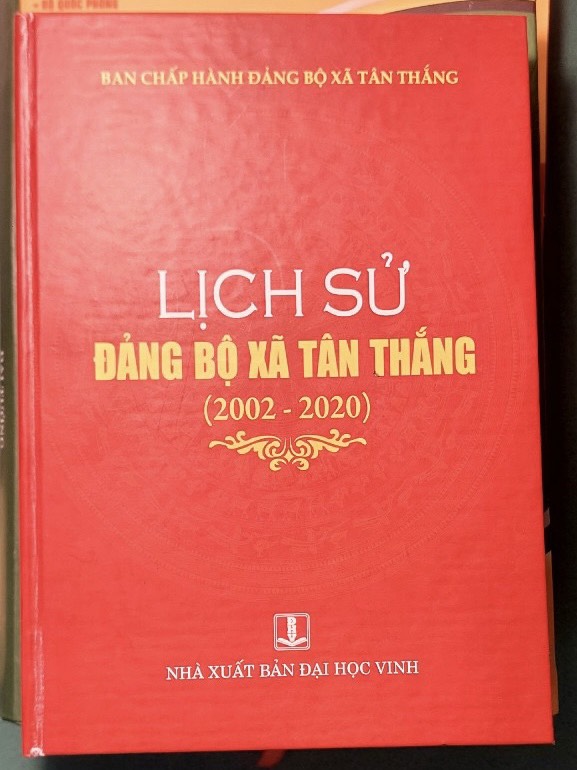 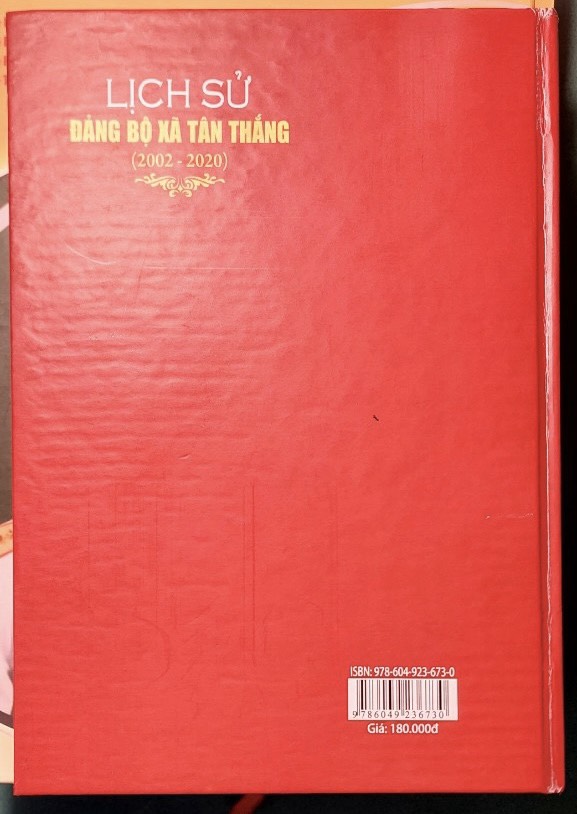 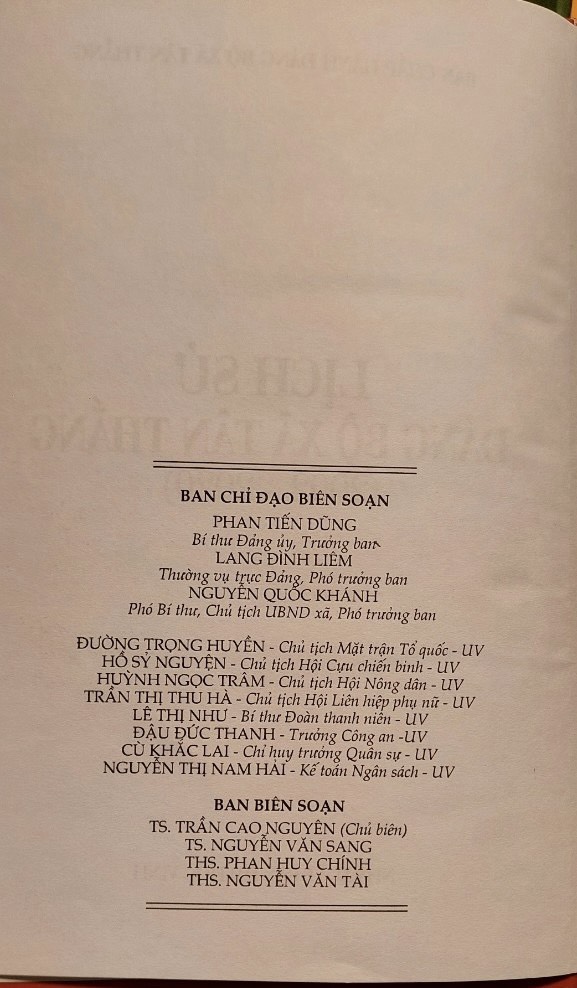 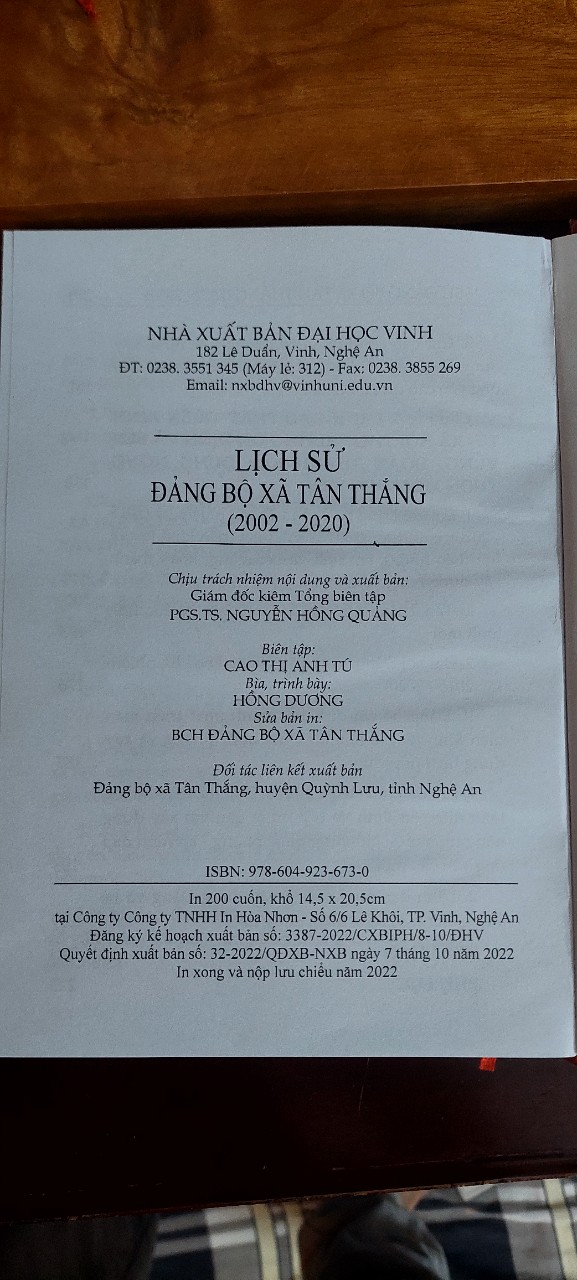 